Select Goaltending Summer Program 2019

Select Goaltending is pleased to announce our 8th Annual Progressive Summer Goalie Program for below birth years and all levels.

Our philosophy is designed to reinforce the basic movements for the beginners and introduce advanced concepts for the experienced goalie.   Each session and station will be focused on the ability level of each goalie with a progression model from one clinic to the next.  On-ice stations will focus on all elements of the position building on skills learned from one session to the next.***New this year:  Given our expansion and demand in neighboring states, we are offering a daily rate for “out of state goalies” only.  We are pleased to welcome both new and returning partners of Select Goaltending:TMD-The Mental Difference Sports Psychology Vision Training by Athletes Edge Sport Fuel -The Blackhawks Nutritionist Koresport-Goalie off ice trainingGoalie Parts-Custom helmets and goalie equipmentThe program is directed by professional goalie instructors:Bobby Whistler- Goalie Director/Coach York HS, Chicago Blues, Naperville, Sabres, Chicago Jets, Delaney HockeyKen Kaczmarek- Goalie Director Chicago Blues, St. Rita HS  Goalie Coach - York HS, Green Bay Jr GamblersJeff Teglia- Former Umass NCAA D1 goaliePat Voelker-Former St Norbert  NCAA D3 goalie Other AAA, D1, D3 level Select Goaltending staff coaches.IncludedVision Training by Athletes EdgeTMD –Sport Psychology TrainingNutritionist-Sport Fuel PresentationKoresport-off ice training for goaliesGoalie equipment demo day and presentation - Goalie Parts All goalies will receive Custom Select Goaltending JerseyBirth years ’12, 11, 10, 09, 08, 07 Wednesday 6/5   7:10pm – 8:10pm Franklin Park *Intro meeting/Jerseys 6:15pmWednesday 6/12 7:10pm – 8:10pm Franklin Park * Mental Skills   8:30 pmWednesday 6/19 7:10pm – 8:10pm Franklin Park * Vision Training 8:30 pmWednesday 6/26 7:10pm – 8:10pm Franklin Park * Koresport Off ice 8:30 pmWednesday 7/10 7:10pm – 8:10pm Franklin Park * Koresport Off ice 8:30 pmWednesday 7/17 7:10pm – 8:10pm Franklin Park * Nutritionist 8:30 pmWednesday 7/24 7:10pm – 8:10pm Franklin Park * Goalie Parts Equip 8:30 pmWednesday 7/31 7:10pm – 8:10pm Franklin Park *Wrap up/awards 8:30 pmBirth years ’06, 05, 04, 03, 02, 01 Wednesday 6/5   8:20pm -9:20pm Franklin Park * Intro meeting/Jerseys 7:30pmWednesday 6/12 8:20pm -9:20pm Franklin Park * Mental Skills  7 pmWednesday 6/19 8:20pm -9:20pm Franklin Park * Vision Training 7 pmWednesday 6/26 8:20pm -9:20pm Franklin Park * Koresport Off ice 7Wednesday 7/10 8:20pm -9:20pm Franklin Park *  Koresport Off ice 7 pmWednesday 7/17 8:20pm -9:20pm Franklin Park  * Nutritionist 7 pmWednesday 7/24 8:20pm -9:20pm Franklin Park * Goalie Parts Equip 7 pmWednesday 7/31 8:20pm -9:20pm Franklin Park *Wrap up/awards 9:45 pmRink: Franklin Park Ice Arena    9711 Waveland Ave. Franklin Park, IL Phone: (847) 671-4268
Fee:  $695 Daily Rate: (out of state goalies only) $95

Ages:  ’12 – ‘01 birth years  Requirements:   Bring a positive attitude and good work ethic!!   Please make sure to bring a water bottles each session and appropriate gym shoes to off ice presentations as some involve physical movement.Payment InstructionsTo reserve your spot and to make it more convenient, you have 3 payment options (we have sold out the last 6 years and spots can only be confirmed once payment has been received):  Fill out registration form below and make check payable to:Select Goaltending518 MitchellElmhurst, IL 60126 Fill out registration form below and email it to ken@selectgoaltending.com  Make payment using PayPal using Pay friends/family option using above email address.Fill out registration form below and email it to ken@selectgoaltending.com  Make payment using Venmo @Ken-Kaczmarek
Select Goaltending Registration Form(Please include this form with your check or email if using PayPal/Venmo)Fee:  $695Daily Rate (out of state goalies only): $95PayPal - Venmo- or - Please make check payable to:Select Goaltending518 MitchellElmhurst, IL 60126FAQ:Can I bring a shooter?   Yes, please just email me before so I can approve the shooters age and level of play will be appropriate for the clinic.Is this for beginner goalies or AAA goalies?  It’s for both, we will separate groups by age and ability level.I can’t attend all the clinics; can I have a pro-rated fee?  Unfortunately, no, in order to manage the number of goalies and expenses, full fee is required.  *Special exceptions may apply.Will drop ins be allowed?   No, we have overbooked because of demand the past few years. Out of state goalies have option for a daily rate only. How many goalies are allowed?  We limit each group/on ice session to 18 goalies max.What is the coach/goalie ratio?   We will typically have 4-5 goalie coaches and 1-2 player coaches on ice all sessions. Some skating stations may have a higher player coach ratio while other shooting stations may have a lower player coach ratio.Can I have my goalie attend the other age clinic?   Possibly, it depends on the number of registrations and experience level of goalie.  Please contact me if this is a concern.What will the clinics cover?  We stress the importance of a solid skating and movement foundation.   Half of each practice will be spent on skating and movement drills while the other half will be broken up into different shooting stations.  In addition, we will have presentations off ice as noted. If I can’t make all the clinics, can I have a substitute goalie go in my child's place for the clinic he will miss?   Yes, as long as you let me know in advance who will be filling in for your child for the day.  This could also serve to offset the cost for some.  I only ask that I receive the full registration fee from one person.  How you divvy up the clinics is up to you.   Please call me if I can clarify this.Do I have to pay the full amount right away?   Yes, however under special circumstances I can make other arrangements.  Please contact me if this is a concern.If I miss a week, will my goalie be lost in the following session?   No, although our program will be progressive in nature, it will not prevent a goalie from understanding or being able to learn in the next session.Will refunds be given if I can’t make the camp after I register?   No, however exceptions may apply for a prorated amount if I can replace your child with another goalie on the wait list.Contact if questions:Ken Kaczmarek    ken@selectgoaltending.com   708.372.3465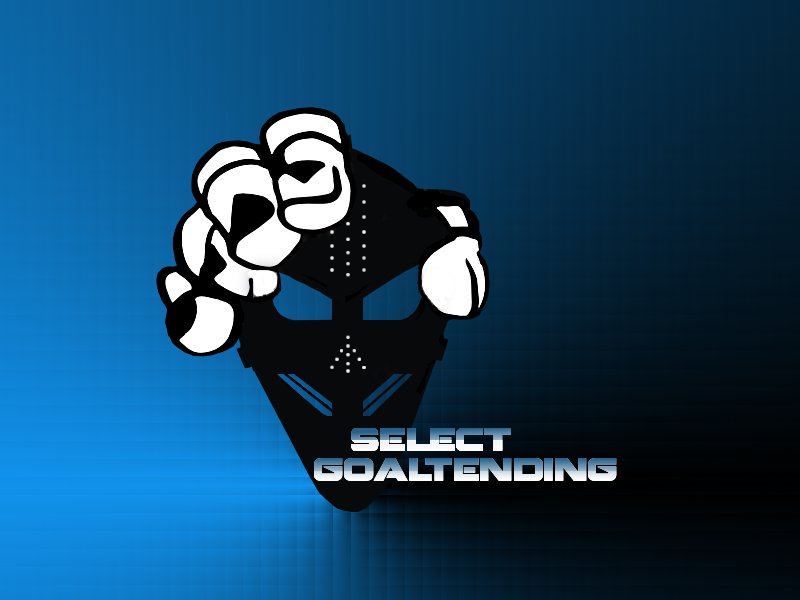 Goalie Name:Birth Year:2017/2018 Team and Level:Parent/Guardian Name:Parent email address:Emergency Contact name:Emergency Contact #:Parent Signature:(electronic signature acceptable)The above signed hereby recognizes and acknowledges that ice hockey is a contact sport in which there are injuries to participants. In recognition of this and desiring to participate in the Select Goaltending Inc. clinics and programs; and in consideration of my enrollment, I agree to indemnify, release, discharge, and hold harmless Select Goaltending Inc, officers, directors, agents, servants, employees, sponsors and any ice or recreational facility used in connection with; from any and all liabilities, losses, costs, claims and damages or expenses of whatever nature which I or my successors or assigns may have for any injury or otherwise sustained by me which arises directly or indirectly out of or in connection with my enrollment or participation in the programs sponsored by Select Goaltending, Inc. I understand that this waiver and release shall be binding upon my heirs, legal representatives, and assigns and shall inure to the benefit of Select Goaltending, Inc., its officers, directors, agents, servants, employees, and sponsors and their respective successors and assigns.